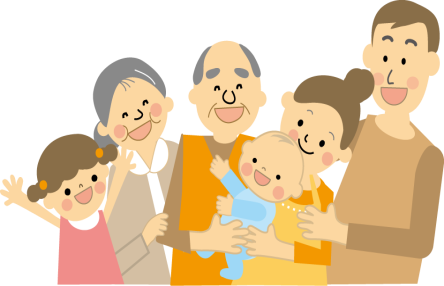 １　実施教室　　　　　柔道・剣道・弓道・空手道・なぎなた・銃剣道ゆったり運動・のびのび運動ストレッチトレーニング・カンフー体操　２　課程（コース）　　　課程（コース）は　　裏　面　　をご覧ください。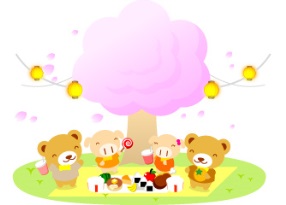 ３　募集期間　　　平成30年４月１日（日）から４月9日(月)まで※参加者多数の場合は、募集期間内に申込を締切る場合があります。※定員に満たない場合は随時受付を行います。４　教室参加料　　1期間（3ヶ月）1課程（コース）各曜日につき、５　申込方法　　所定の申込書にご記入の上、鳥取県立武道館事務室に直接申込ください。６　個人情報について（１）申込書の提出により、以下について承諾を得たものとします。（２）教室活動を撮影した写真が新聞、雑誌、当館ＨＰ、当館広報誌等で公開されることがあります。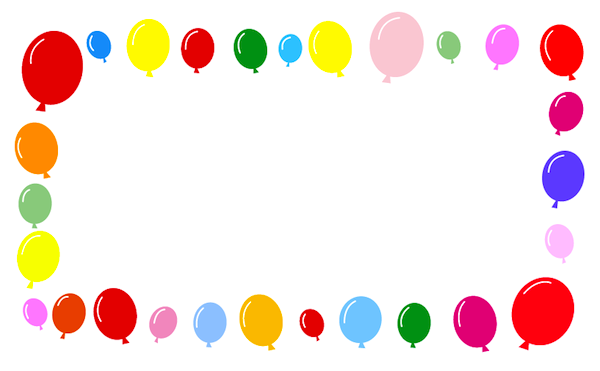 　（３）ただし、ホームページへの掲載に関しては、本人より不同意の申し出があった場合は、公開を停止します。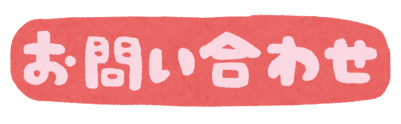 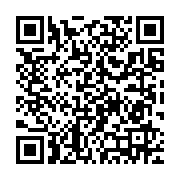 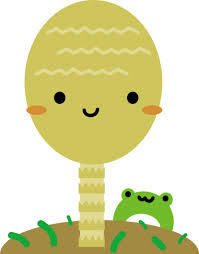 平成３０年度スポーツ教室　課程（コース）一覧　１期（４月～６月）※各教室の開催日は、教室別の日程表をご確認ください。当館HPからも開催日をご確認いただけます。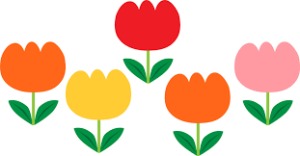 対　象参加料スポーツ安全保険（任意）（平成31年3月末まで有効）幼児・小学生・中学生１,０００円８００円高校生１,５００円１，８５０円学生・一般２,０００円１，８５０円（65歳以上）１，２００円教　室　名対　象課程（コース）定員曜日実施時間柔道教室幼児（年長）・小学生初心者（1期間）１０名水18：00～19：00柔道教室幼児（年長）・小学生初心者（1期間）１０名金18：00～19：00柔道教室幼児（年長）・小学生経験者２０名水18：00～19：30柔道教室幼児（年長）・小学生経験者２０名金18：00～19：30柔道教室中学生～一般中学生以上２０名水19：30～21：00柔道教室中学生～一般中学生以上２０名金19：30～21：00剣道教室幼児（年長）・小学生初心者１５名水18：00～19：00剣道教室幼児（年長）・小学生初心者１５名金18：00～19：00剣道教室小学生・中学生経験者２０名水19：00～20：30剣道教室小学生・中学生経験者２０名金19：00～20：30弓道教室一般未経験者１５名木15：40～16：40弓道教室中学生～一般未経験者１５名火18：30～19：30弓道教室中学生～一般未経験者１５名木20：30～21：30弓道教室一般経験者（四段程度まで）２０名木14：00～15：30弓道教室中学生～一般経験者（四段程度まで）２０名火20：00～21：30弓道教室中学生～一般経験者（四段程度まで）２０名木18：50～20：20空手道教室幼児（年長）・小学生初心者２０名月18：00～18：40空手道教室小学生・中学生中上級者２０名月18：50～19：30なぎなた教室幼児（年長）～一般２０名火19：00～21：00なぎなた教室幼児（年長）～一般２０名金19：00～21：00銃剣道教室小学生～一般２０名月18：00～20：00銃剣道教室小学生～一般２０名木18：00～20：00ゆったり運動一般１５名木10：00～11：00のびのび運動幼児（年中～年長）１５名木16：00～16：40のびのび運動小学1・2年1０名木16：50～17：30ストレッチ・トレーニング教室一般１０名火11：00～12：00ストレッチ・トレーニング教室一般１０名木11：00～12：00カンフー体操教室幼児（年長）～中学生初心者２０名土16：00～17：00カンフー体操教室幼児（年長）～中学生経験者２０名土17：00～18：00